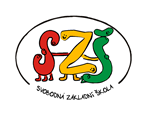 Název školy: Svobodná základní škola, o.p.s.
Autor: Karolína Bryczová Vasková
Název materiálu: VY_32_INOVACE_19_ČESKÝ JAZYK_VÝZNAM SLOV_TRIXESO
Název: VÝZNAM SLOV _TRIXESOČíslo projektu: CZ.1.07/1.4.00/21.0929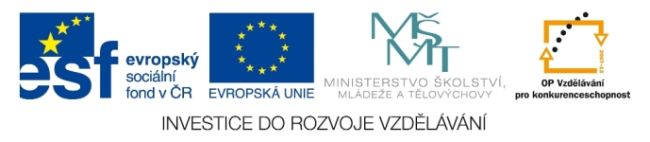 Anotace:Materiál je určen pro žáky 2. a 3. třídy.Děti hravou formou procvičují slova významově nadřazená, slova podřazená a slova souřadná.Žáci hledají trojice, dvě slova souřadná a jedno slovo nadřazené.